Тренувальний тур для учасників ІІІ етапу Всеукраїнської учнівської олімпіади з інформатики 2016-2017 н.р.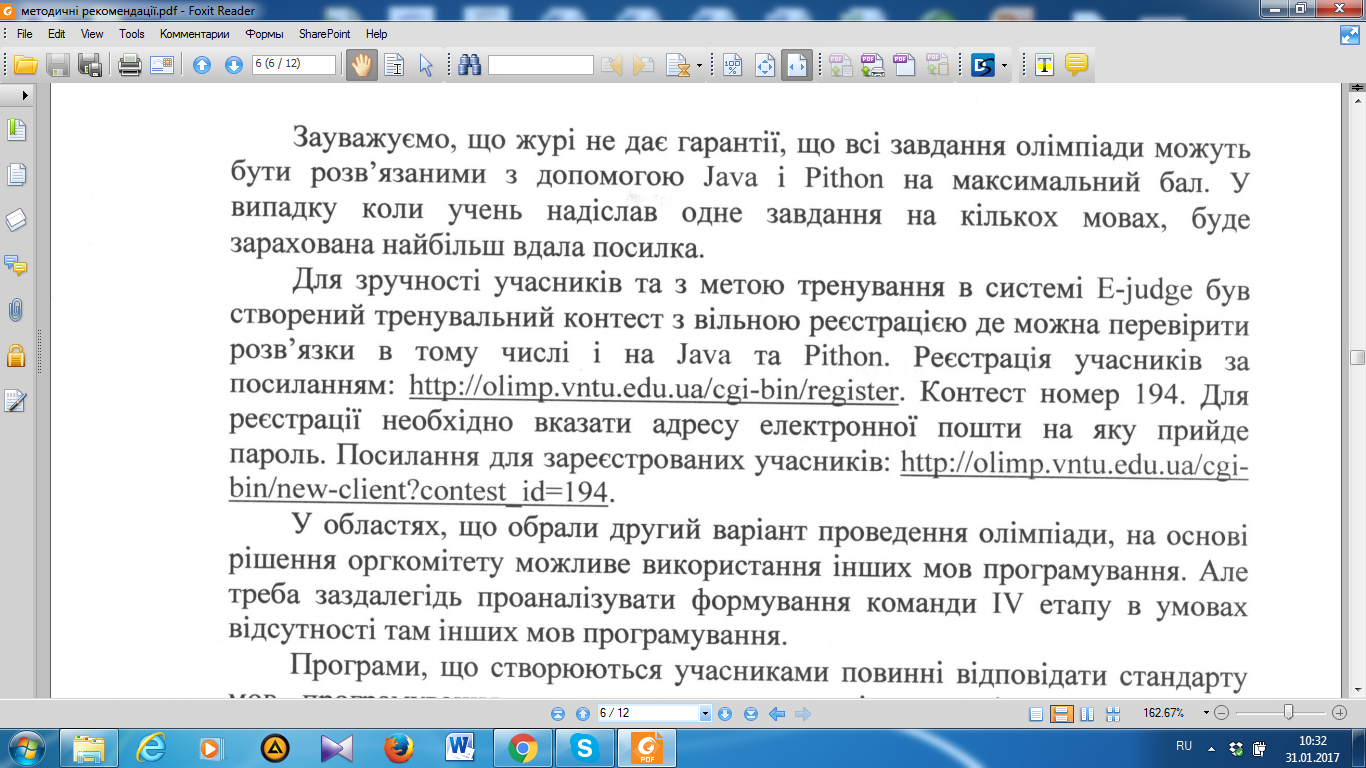 Важливо!!! Для реєстрації використовувати електронну пошту gmail.com. На електронну пошту надійде повідомлення (пароль).  Це повідомлення може надійти в СПАМ. Обов’язково перевірте СПАМ.Детальна інформація за тел: 096-1766317, litosh_74@mail.ruЛітош Ю.М.